PRIHLÁŠKA     „ LETNÝ DENNÝ MESTSKÝ TÁBOR 2024“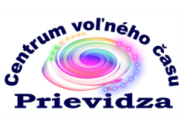 Termín tábora: ............................................................. Názov tábora: ...................................................................................................................Meno a priezvisko dieťaťa: ............................................................................................... Dátum narodenia: ..................................................................Rodné číslo: ................................................................. Adresa trvalého bydliska:....................................................................................................Meno a priezvisko zák. zástupcu: matka: ............................................... kontakt:.................................				    otec: ................................................ kontakt: ................................Dieťa pôjde domov:   samé   v sprievode súrodenca    s rodičom/starým rodičomAk bude dieťa odhlásené 2 týždne pred začiatkom činnosti, vráti sa mu celá suma, ak bude odhlásené deň pred nástupom, vráti sa adekvátna časť poplatku . V prípade ochorenia dieťaťa počas týždňa, bude vrátená adekvátna časť poplatku. Zák. zástupca:  Sme si vedomí záväznosti tejto prihlášky a zaväzujeme sa uhradiť stanovený poplatok. Berieme na vedomie, že v prípade nerešpektovania alebo porušovania Prevádzkového poriadku LDT CVČ Prievidza 2024, môže byť dieťa z činnosti vylúčené.Súhlas so spracovaním osobných údajov podľa osobitného zákonaCentrum voľného času, Ulica K. Novackého 14, 971 01 Prievidza, ako prevádzkovateľ získava a spracováva osobné údaje v súlade s článkom 6 ods. 1 písm. c) Nariadenia EÚ 2016/679 a zákona č. 18/2018 Z. z. o ochrane osobných údajov a o zmene a doplnení niektorých zákonov za účelom spracovania vo svojej evidencii a na splnenie zákonných podmienok vyplývajúcich z právnych predpisov (najmä zo zákona č. 369/1990 Zb. o obecnom zriadení).Centrum voľného času Prievidza vyhlasuje, že zabezpečí primeranú úroveň ochrany osobných údajov a že bude spracúvať osobné údaje len v súlade s dobrými mravmi a bude konať spôsobom, ktorý neodporuje zákonu o ochrane osobných údajov a ani osobitným zákonom, podľa ktorých sa osobné údaje spracovávajú.Dotknutá osoba má právo na prístup k svojim osobným údajom, má právo na ich opravu alebo vymazanie alebo obmedzenie spracúvania, právo namietať proti spracúvaniu. Tento súhlas dávam dobrovoľne do času ukončenia denného alebo pobytového letného tábora.  súhlasím*                     nesúhlasím**označte krížikomPoznámka (alergie, zdravotné a diétne obmedzenia na ktoré chcete upozorniť)............................................................................................................................................................................................................................................................................................................................................................................................................V Prievidzi dňa .............................                            Podpis zákonného zástupcu ....................................................Informácie pre rodičov:V cene je zahrnuté 3 x denne strava, poistné, vstupné, cestovné, výlety, nákup potrieb a pomôcok, materiál  a pod.Schádzanie detí je denne od 7. 00 do 8.30 hod. Denné tábory sú v prevádzke od 7.00 do 16.00 hod.Hygienické opatrenia:Pred nástupom do tábora musí byť odovzdané vyhlásenie zákonného zástupcu o bezinfekčnosti dieťaťa(Formulár obdržíte pri zápise)Dieťa si prinesie so sebou:prefotený preukaz zdravotnej poisťovneprezuvkynádobu (najvhodnejšia je plastová) na pitieVyhlásenie o bezinfekčnosti dieťaťaVyhlásenie o bezinfekčnosti (v deň nástupu na tábor): ..................................Vyhlasujem, že dieťa (meno a priezvisko) ................................................................................., bytom v ..................................................................., neprejavuje príznaky akútneho ochorenia, že regionálny úrad verejného zdravotníctva ani lekár všeobecnej zdravotnej starostlivosti pre deti a dorast menovanému dieťaťu nenariadil karanténne opatrenie (karanténu, zvýšený zdravotný dozor alebo lekársky dohľad). Nie je mi známe, že by dieťa alebo osoby, ktoré s ním žijú spoločne v domácnosti, prišli v priebehu ostatného mesiaca do styku s osobami, ktoré ochoreli na COVID-19. Som si vedomý(á) právnych následkov v prípade nepravdivého vyhlásenia, najmä som si vedomý(á), že by som sa dopustil(a) priestupku podľa § 56 zákona č. 355/2007 Z. z. o ochrane, podpore a rozvoji verejného zdravia a o zmene a doplnení niektorých zákonov.V ................................. dňa ......................... Meno a priezvisko zákonného zástupcu....................................................................................                                                                      podpis:.........................................................................